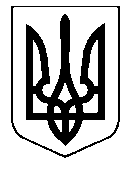 УКРАЇНАНОСІВСЬКА  МІСЬКА  РАДАНОСІВСЬКОГО  РАЙОНУ     ЧЕРНІГІВСЬКОЇ  ОБЛАСТІВИКОНАВЧИЙ  КОМІТЕТР І Ш Е Н Н Я28 листопада  2017 року                    м. Носівка	          		        №  344Про  Програму соціального захисту фізичних осіб, які надають соціальні послуги на 2018 рік	З метою підвищення рівня зайнятості непрацюючих фізичних осіб, забезпечення надання та покращення якості соціальних послуг громадянам, які перебувають у складних життєвих обставинах та потребують сторонньої допомоги, недопущення зростання соціальної напруги в громаді, керуючись статтею 34 Закону України «Про місцеве самоврядування в Україні», виконавчий комітет міської ради вирішив:1. Схвалити  проект Програми соціального захисту фізичних осіб, які надають соціальні послуги на 2018 рік  (додається).2. Подати проект Програми соціального захисту фізичних осіб, які надають соціальні послуги на 2018 рік на розгляд постійних комісій та  міської ради.3.  Контроль  за  виконанням  даного рішення  покласти  на заступника міського голови з питань гуманітарної сфери Міщенко Л.В. та начальника відділу СЗН Носівської міської ради Оксимець М.В. Перший заступник          міського голови                                                                    О.В. Яловський